INDICAÇÃO Nº           / 2020Assunto: Solicita a manutenção asfáltica nas ruas do Jardim Leonor.Senhor Presidente,INDICO ao Sr. Prefeito Municipal, nos termos do Regimento Interno desta Casa de Leis, que se digne V. Ex.ª determinar a Secretaria de Obras e Serviços Públicos, que providencie a manutenção asfáltica, recapeamento e/ou operação tapa buracos, nas ruas do Jardim Leonor, pois estão em péssimo estadoEsta medida se faz necessária, pois fomos procurados por moradores deste bairro que anseiam por melhorias, a fim de que se evite mais danos e prejuízos.Tendo o exposto, espera-se que seja executada com urgência.SALA DAS SESSÕES, 01 de outubro de 2020.LEILA BEDANIVereadora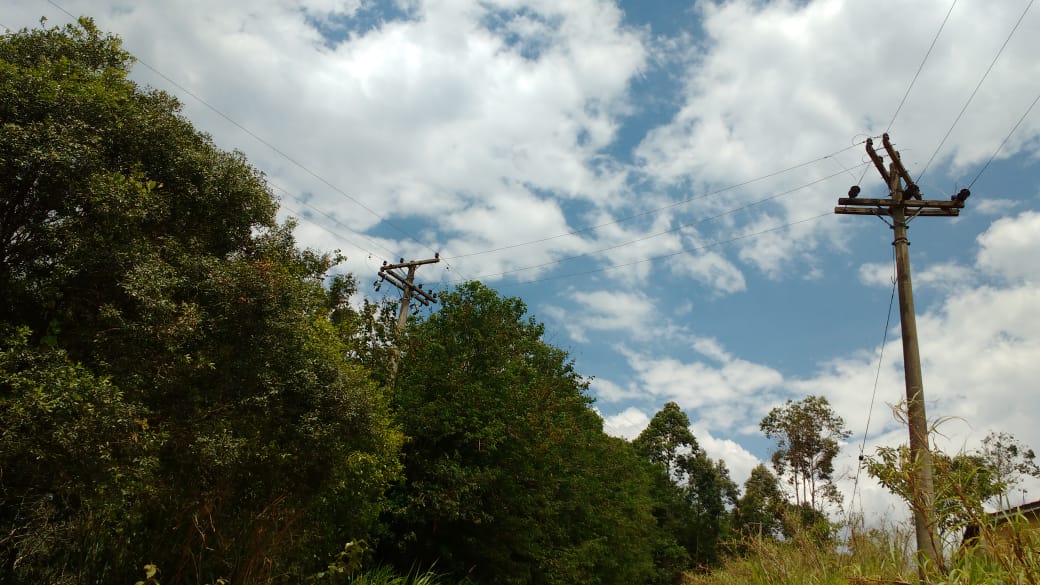 